МУНИЦИПАЛЬНОЕ БЮДЖЕТНОЕ ОБЩЕОБРАЗОВАТЕЛЬНОЕ УЧРЕЖДЕНИЕ «СРЕДНЯЯ ОБЩЕОБРАЗОВАТЕЛЬНАЯ ШКОЛА №6» (МБОУ «СОШ№6» с. Еленовское) ИНН 0102004100 КПП 010101001 ОГРН 1020100864178385322, Республика Адыгея, Красногвардейский район, с. Еленовское, ул. Юбилейная, дом №23Приказ03.10.2022 г.                                                                                                        № 155О назначении наставников и формировании наставнических парВ соответствии  с «Дорожной картой» реализации целевой модели наставничества в МБОУ «СОШ № 6» с. Еленовское  на 2022 – 2023 учебный год, утвержденной приказом директора от «02» сентября 2022 г. № 149ПРИКАЗЫВАЮ:Назначить наставниками  Чубатову Р.П., учителя начальных классов, Лактионову Л.А., учителя начальных классов, Атажахову М.К., учителя физики и технологии, Потрясову Т.В., учителя английского языка, Субочева К.Е., учащегося 8Б класса. Сформировать следующие наставнические пары:Куратору наставнических пар Потрясовой Т.В.:  Поддерживать наставнические пары в разработке собственных «Дорожных карт», коррекции и отслеживании результатов. Отслеживать реализацию плана «Дорожной карты». Отчитываться координатору о реализации цикла наставнической работы.Контроль исполнения приказа оставляю за собой.5. Настоящий приказ вступает в силу с момента его подписания.Директор МБОУ «СОШ № 6»  /М.К. Атажахова/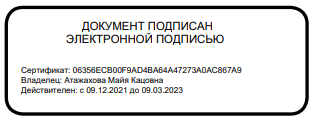 С приказом ознакомлены:НаставникНаставляемыйЧубатова Р.П.Бесиджева А.М., учитель начальных классовЛактионова Л.А.Бибова З.А., учитель начальных классовАтажахова М.К.Бандюков М.С., учитель технологииПотрясова Т.В.Алиева Д.М., учитель английского языкаСубочев К.Е.Баронова З.Д., старшая вожатая№ФИО ответственногоПодпись1Потрясова Татьяна Васильевна2Чубатова Раиса Петровна3Лактионова Лала Арефовна4Алиева Дуня Махировна5Бесиджева Альбина Мадиновна6Бибова Зулима Артуровна7Баронова Зарет Даудовна8Субочев Кирилл Евгеньевич